В Троицкой библиотеке работники культуры провели мероприятие посвящённое 100 - летию Октябрьской революции « Октябрь 1917 в судьбах России». Ребята познакомились с историей революции, что она дала России и как дальше развивалась наша страна. И в конце урока был задан вопрос: « Можно ли сказать, что Октябрьская революция в конечном итоге оказалась напрасной?» На что дети ответили единогласно, что нет, не напрасно.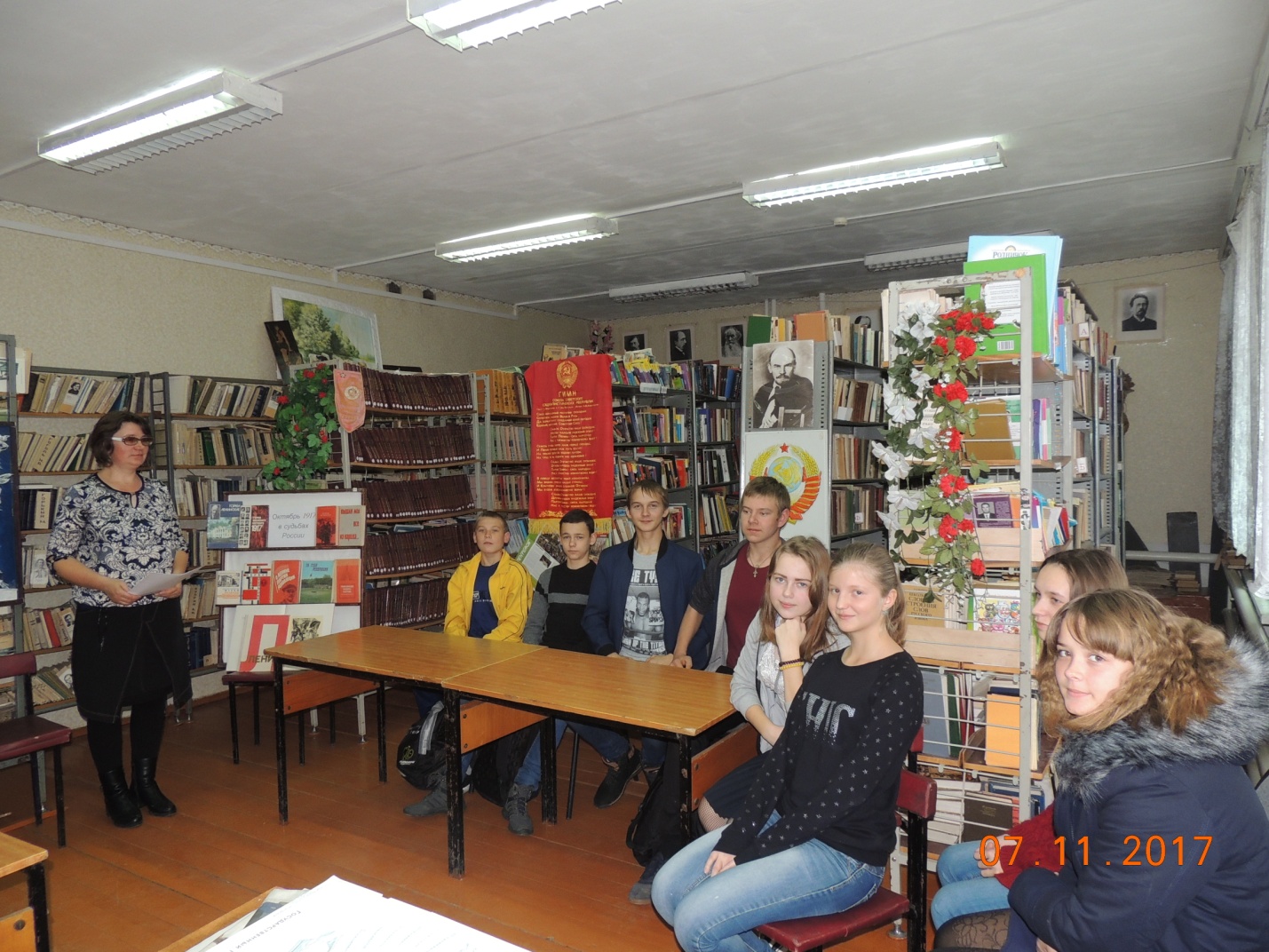 